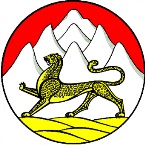 РЕСПУБЛИКÆ ЦÆГАТ ИРЫСТОН – АЛАНИЙЫЗАКЪОН_______________________________ЗАКОНРЕСПУБЛИКИ СЕВЕРНАЯ ОСЕТИЯ – АЛАНИЯО внесении изменений в статью 2 Закона Республики 
Северная Осетия – Алания «О налоге на имущество организаций» Статья 1 Внести в статью 2 Закона Республики Северная Осетия – Алания
от 28 ноября 2003 года № 43-РЗ «О налоге на имущество организаций» (газета «Северная Осетия», 2003, 29 ноября) следующие изменения: часть 4 дополнить абзацем следующего содержания: «Собственнику (собственникам) торгового центра (комплекса), а также собственнику (собственникам) рынка, предоставляющему (предоставляющим) льготы по арендной плате арендаторам, налоговая ставка, указанная в пункте 4 настоящей части, на период с 1 января 2020 года по 31 декабря 2020 года применяется с коэффициентом 0,5 в порядке, определяемом Правительством Республики Северная Осетия – Алания.»;2) дополнить частью 5 следующего содержания:«5. Налоговая ставка, указанная в части 1 настоящей статьи, в 2020 году применяется с коэффициентом 0,5 для налогоплательщиков, осуществляющих следующие виды экономической деятельности:Статья 2 Настоящий Закон вступает в силу со дня его официального опубликования и распространяется на правоотношения, возникшие 
с 1 января 2020 года по 31 декабря 2020 года. ГлаваРеспублики Северная Осетия – Алания 		В. Битаровг.Владикавказ2 ноября   2020 г.№ 65-РЗ№п/пСфера деятельности, 
наименование вида экономической деятельностиКод ОКВЭД 2I. Культура, организация досуга и развлеченийI. Культура, организация досуга и развлеченийI. Культура, организация досуга и развлечений1.Деятельность творческая, деятельность в области искусства и организации развлечений902.Деятельность в области демонстрации кинофильмов59.14II. Физкультурно-оздоровительная деятельность и спортII. Физкультурно-оздоровительная деятельность и спортII. Физкультурно-оздоровительная деятельность и спорт1.Деятельность в области спорта, отдыха и развлечений932.Деятельность физкультурно-оздоровительная96.043.Деятельность санаторно-курортных организаций86.90.4III. Деятельность туристических агентств и прочих организаций, предоставляющих услуги в сфере туризмаIII. Деятельность туристических агентств и прочих организаций, предоставляющих услуги в сфере туризмаIII. Деятельность туристических агентств и прочих организаций, предоставляющих услуги в сфере туризма1.Деятельность туристических агентств и прочих организаций, предоставляющих услуги в сфере туризма79IV. Гостиничный бизнесIV. Гостиничный бизнесIV. Гостиничный бизнес1.Деятельность по предоставлению мест для временного проживания55V. Общественное питаниеV. Общественное питаниеV. Общественное питание1.Деятельность по предоставлению продуктов питания и напитков56VI. Деятельность организаций дополнительного образования, негосударственных образовательных учрежденийVI. Деятельность организаций дополнительного образования, негосударственных образовательных учрежденийVI. Деятельность организаций дополнительного образования, негосударственных образовательных учреждений1.Образование дополнительное детей и взрослых85.412.Предоставление услуг по дневному уходу за детьми88.91VII. Деятельность по организации конференций и выставокVII. Деятельность по организации конференций и выставокVII. Деятельность по организации конференций и выставок1.Деятельность по организации конференций и выставок82.3VIII. Деятельность в области здравоохранения и социальных услугVIII. Деятельность в области здравоохранения и социальных услугVIII. Деятельность в области здравоохранения и социальных услуг1.Стоматологическая практика86.23IX. Розничная торговля непродовольственными товарамиIX. Розничная торговля непродовольственными товарамиIX. Розничная торговля непродовольственными товарами1.Торговля розничная в нестационарных торговых объектах и на рынках текстилем, одеждой и обувью47.822.Торговля розничная в нестационарных торговых объектах и на рынках прочими товарами47.89     ».